User Connectivity FlowStep 1User connects to Visitor SSID.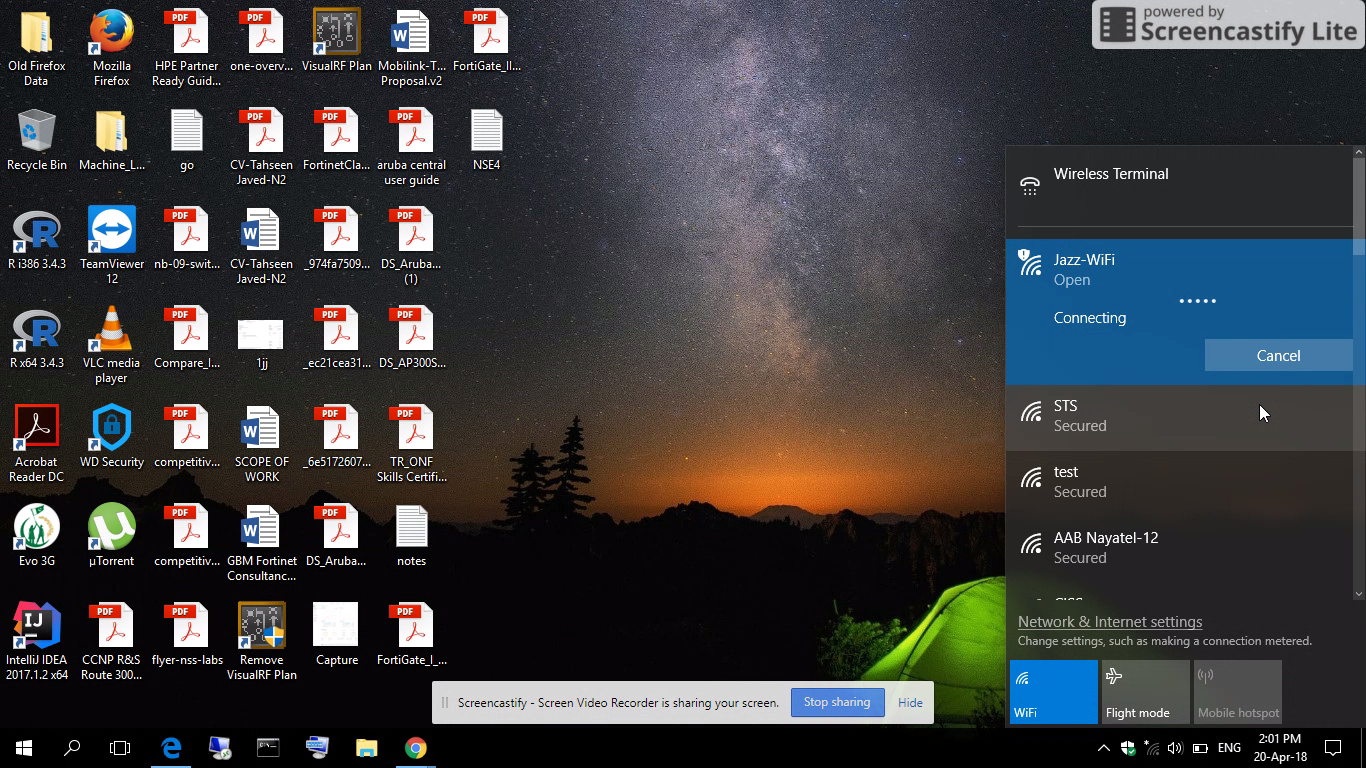 Step 2SSID will automatically redirect to Captive Portal Page.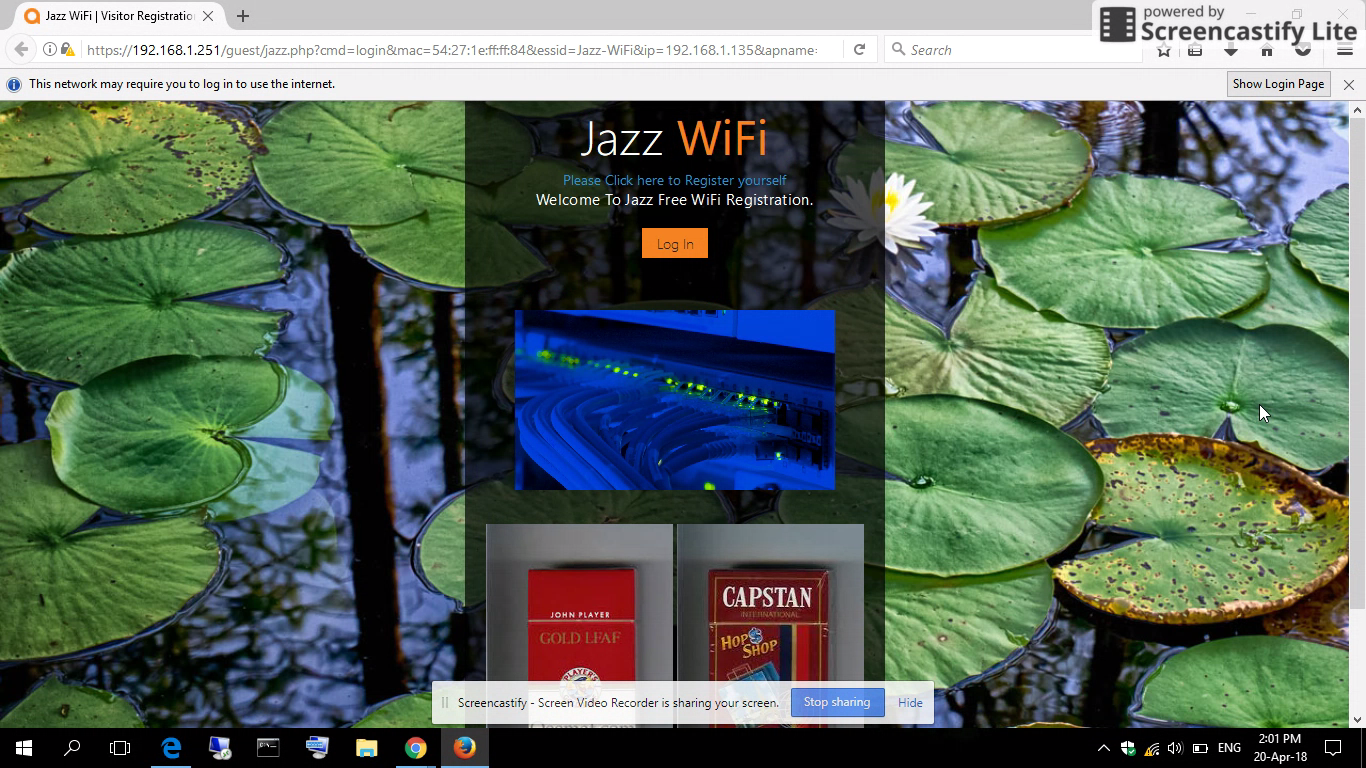 Step 3User have to click on “Please click here to Register yourself” to submit user information.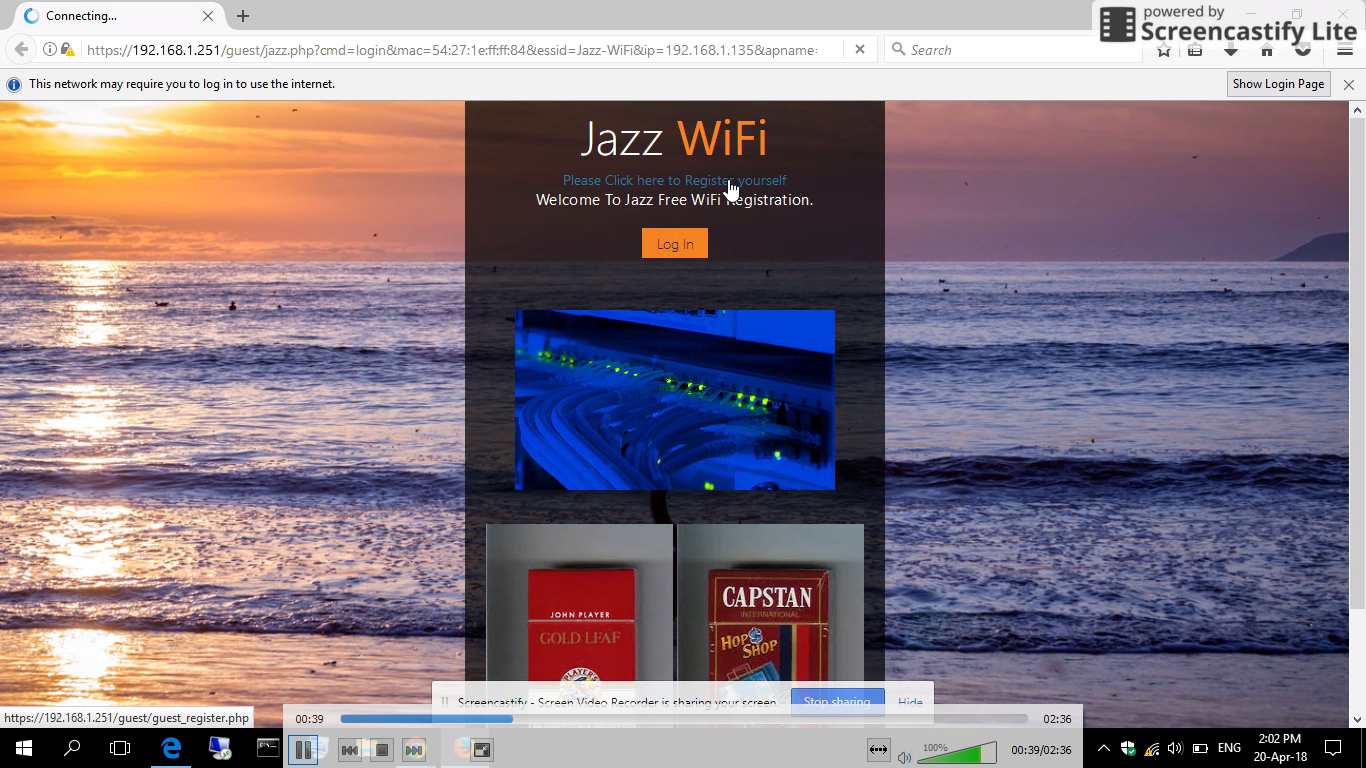 Step 4User will be prompted if his/her age is less than 18 years.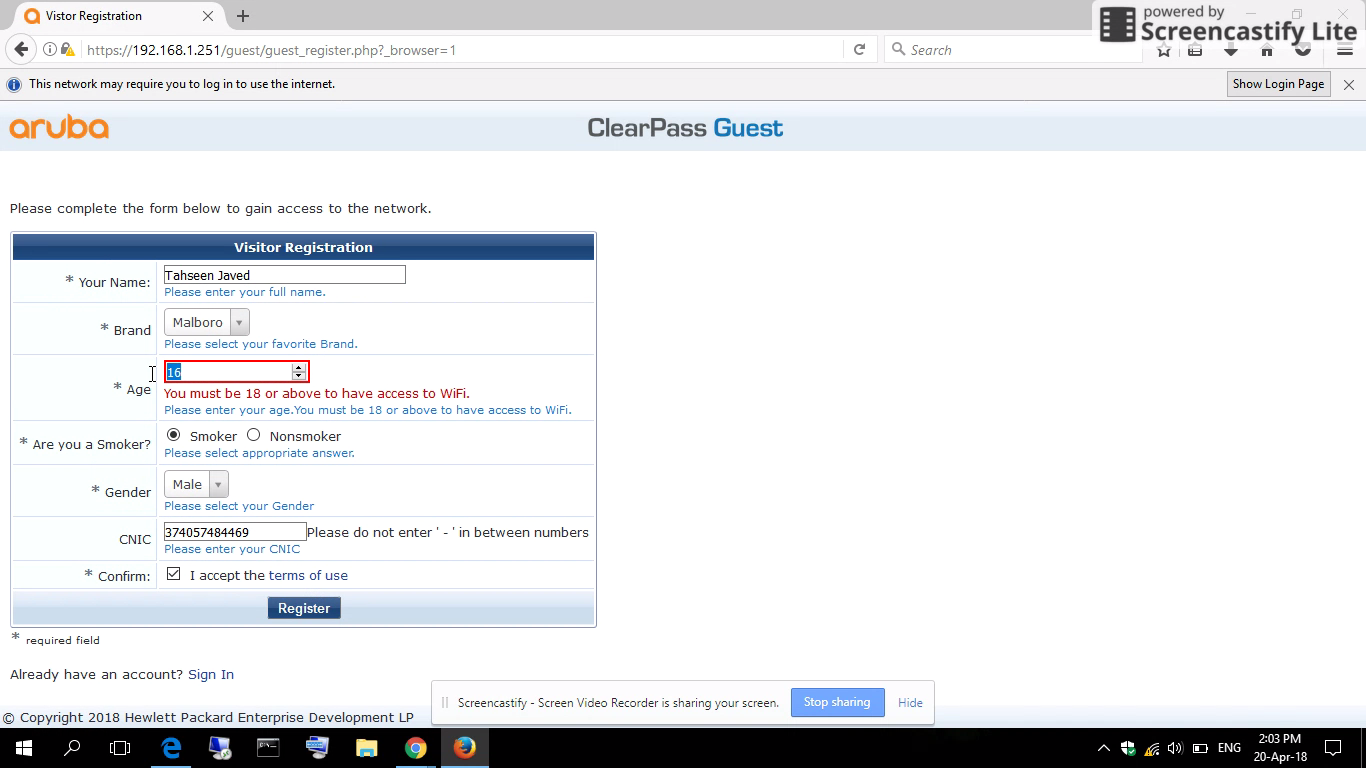 Step 4User will be prompted if he is Smoker or Nonsmoker.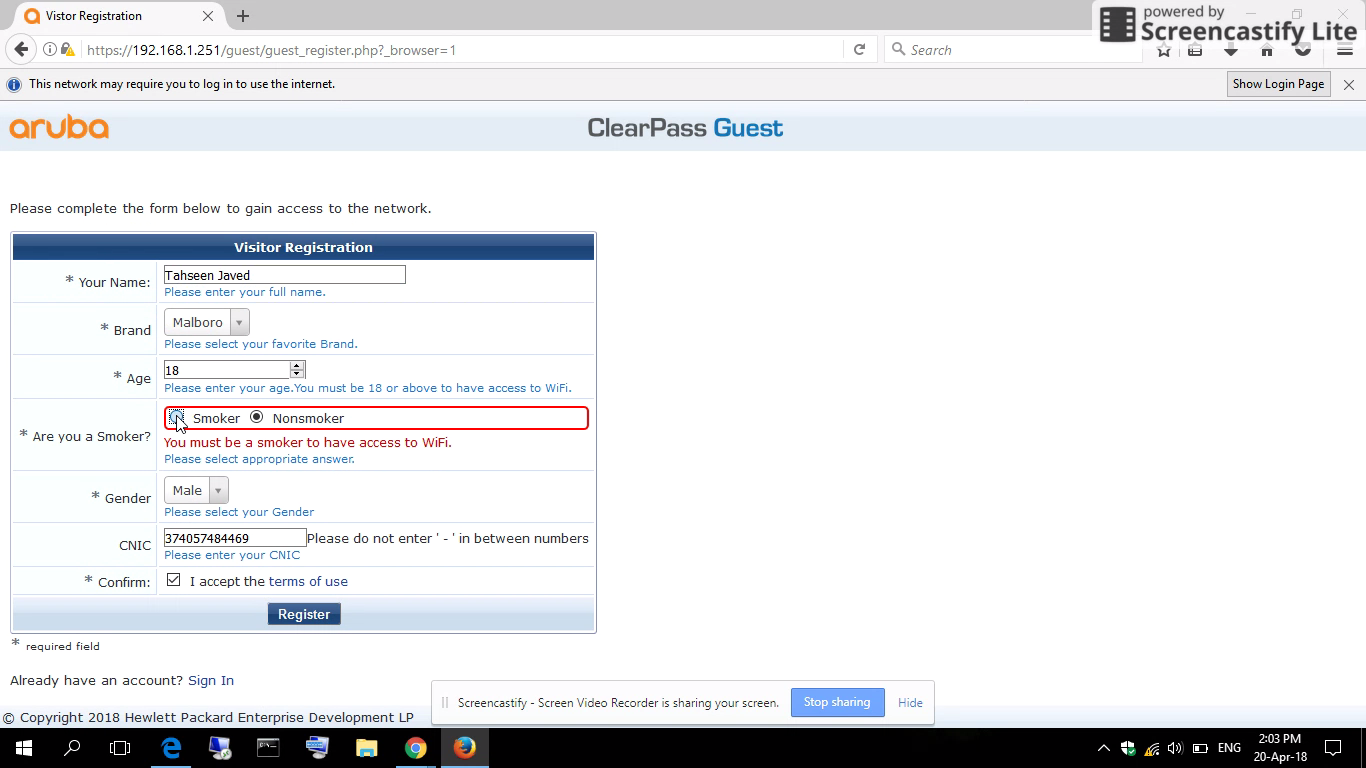 Step 5User then clicks on login.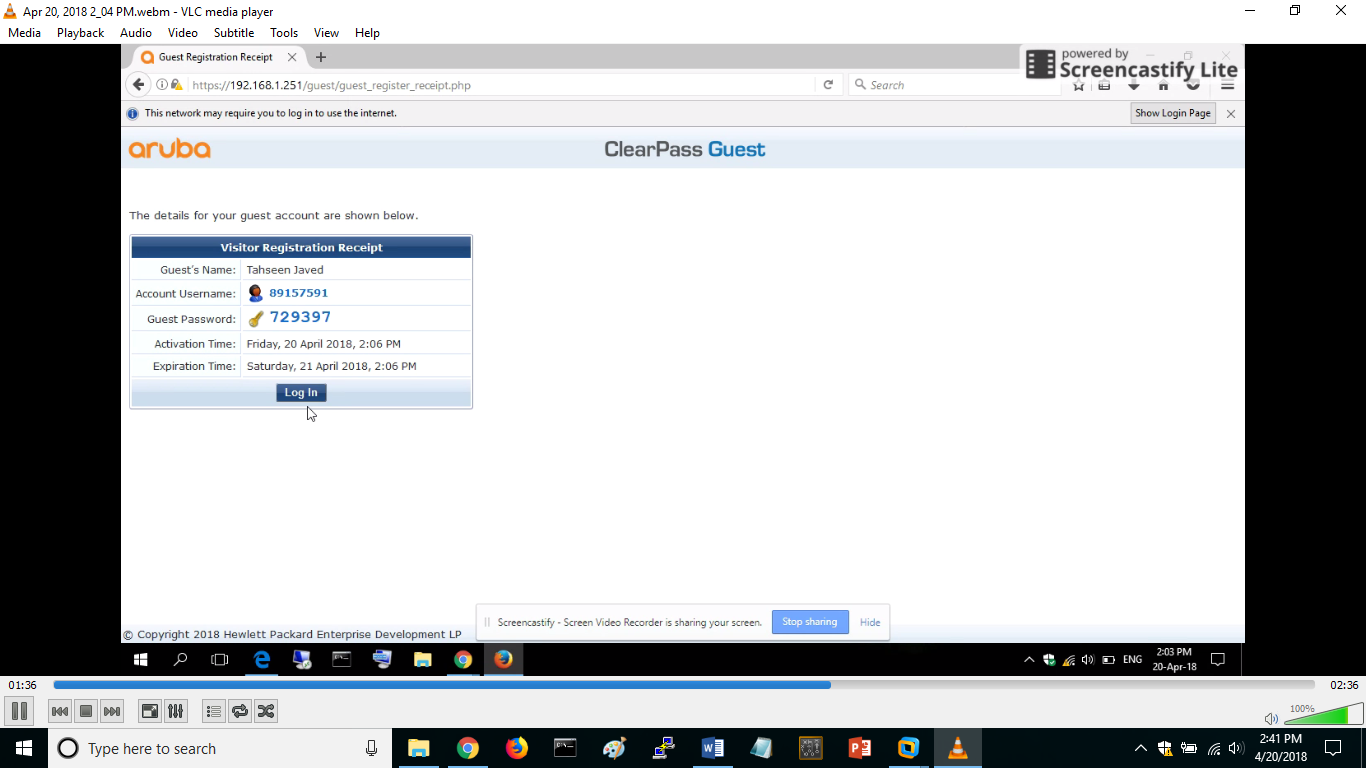 Step 6User will then be redirected to demo.feag-games.com.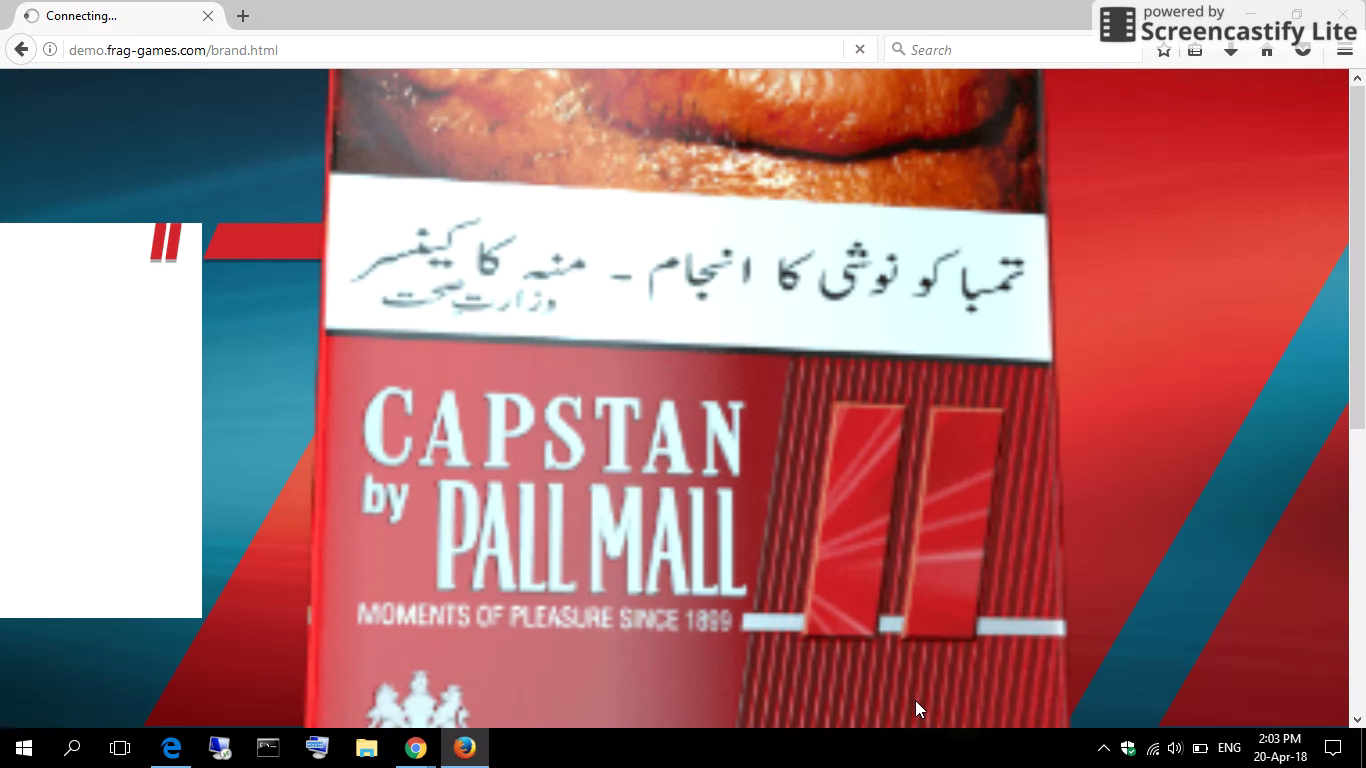 